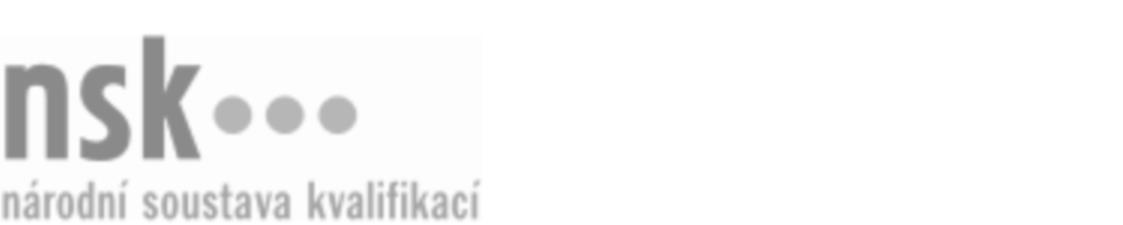 Autorizované osobyAutorizované osobyAutorizované osobyAutorizované osobyAutorizované osobyAutorizované osobyAutorizované osobyAutorizované osobyPracovník/pracovnice v produkčním zahradnictví (kód: 41-004-E) Pracovník/pracovnice v produkčním zahradnictví (kód: 41-004-E) Pracovník/pracovnice v produkčním zahradnictví (kód: 41-004-E) Pracovník/pracovnice v produkčním zahradnictví (kód: 41-004-E) Pracovník/pracovnice v produkčním zahradnictví (kód: 41-004-E) Pracovník/pracovnice v produkčním zahradnictví (kód: 41-004-E) Pracovník/pracovnice v produkčním zahradnictví (kód: 41-004-E) Pracovník/pracovnice v produkčním zahradnictví (kód: 41-004-E) Autorizující orgán:Autorizující orgán:Ministerstvo zemědělstvíMinisterstvo zemědělstvíMinisterstvo zemědělstvíMinisterstvo zemědělstvíMinisterstvo zemědělstvíMinisterstvo zemědělstvíMinisterstvo zemědělstvíMinisterstvo zemědělstvíMinisterstvo zemědělstvíMinisterstvo zemědělstvíMinisterstvo zemědělstvíMinisterstvo zemědělstvíSkupina oborů:Skupina oborů:Zemědělství a lesnictví (kód: 41)Zemědělství a lesnictví (kód: 41)Zemědělství a lesnictví (kód: 41)Zemědělství a lesnictví (kód: 41)Zemědělství a lesnictví (kód: 41)Zemědělství a lesnictví (kód: 41)Povolání:Povolání:Zahradnický dělníkZahradnický dělníkZahradnický dělníkZahradnický dělníkZahradnický dělníkZahradnický dělníkZahradnický dělníkZahradnický dělníkZahradnický dělníkZahradnický dělníkZahradnický dělníkZahradnický dělníkKvalifikační úroveň NSK - EQF:Kvalifikační úroveň NSK - EQF:222222Platnost standarduPlatnost standarduPlatnost standarduPlatnost standarduPlatnost standarduPlatnost standarduPlatnost standarduPlatnost standarduStandard je platný od: 21.10.2022Standard je platný od: 21.10.2022Standard je platný od: 21.10.2022Standard je platný od: 21.10.2022Standard je platný od: 21.10.2022Standard je platný od: 21.10.2022Standard je platný od: 21.10.2022Standard je platný od: 21.10.2022Pracovník/pracovnice v produkčním zahradnictví,  28.03.2024 10:28:23Pracovník/pracovnice v produkčním zahradnictví,  28.03.2024 10:28:23Pracovník/pracovnice v produkčním zahradnictví,  28.03.2024 10:28:23Pracovník/pracovnice v produkčním zahradnictví,  28.03.2024 10:28:23Pracovník/pracovnice v produkčním zahradnictví,  28.03.2024 10:28:23Strana 1 z 2Strana 1 z 2Autorizované osobyAutorizované osobyAutorizované osobyAutorizované osobyAutorizované osobyAutorizované osobyAutorizované osobyAutorizované osobyAutorizované osobyAutorizované osobyAutorizované osobyAutorizované osobyAutorizované osobyAutorizované osobyAutorizované osobyAutorizované osobyNázevNázevNázevNázevNázevNázevKontaktní adresaKontaktní adresa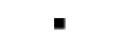 Střední odborná škola lesnická a strojírenská Šternberk Střední odborná škola lesnická a strojírenská Šternberk Střední odborná škola lesnická a strojírenská Šternberk Střední odborná škola lesnická a strojírenská Šternberk Střední odborná škola lesnická a strojírenská Šternberk Opavská 55/8, 78501 Šternberk Opavská 55/8, 78501 Šternberk Střední odborná škola lesnická a strojírenská Šternberk Střední odborná škola lesnická a strojírenská Šternberk Střední odborná škola lesnická a strojírenská Šternberk Střední odborná škola lesnická a strojírenská Šternberk Střední odborná škola lesnická a strojírenská Šternberk Opavská 55/8, 78501 Šternberk Opavská 55/8, 78501 Šternberk Opavská 55/8, 78501 Šternberk Opavská 55/8, 78501 Šternberk Střední odborné učiliště a Praktická škola Kladno-VrapiceStřední odborné učiliště a Praktická škola Kladno-VrapiceStřední odborné učiliště a Praktická škola Kladno-VrapiceStřední odborné učiliště a Praktická škola Kladno-VrapiceStřední odborné učiliště a Praktická škola Kladno-VrapiceVrapická 53, 27203 KladnoVrapická 53, 27203 KladnoStřední odborné učiliště a Praktická škola Kladno-VrapiceStřední odborné učiliště a Praktická škola Kladno-VrapiceStřední odborné učiliště a Praktická škola Kladno-VrapiceStřední odborné učiliště a Praktická škola Kladno-VrapiceStřední odborné učiliště a Praktická škola Kladno-VrapiceVrapická 53, 27203 KladnoVrapická 53, 27203 KladnoStřední škola technická, gastronomická a automobilní, Chomutov, příspěvková organizace Střední škola technická, gastronomická a automobilní, Chomutov, příspěvková organizace Střední škola technická, gastronomická a automobilní, Chomutov, příspěvková organizace Střední škola technická, gastronomická a automobilní, Chomutov, příspěvková organizace Střední škola technická, gastronomická a automobilní, Chomutov, příspěvková organizace Pražská 702, 43001 ChomutovPražská 702, 43001 ChomutovStřední škola technická, gastronomická a automobilní, Chomutov, příspěvková organizace Střední škola technická, gastronomická a automobilní, Chomutov, příspěvková organizace Střední škola technická, gastronomická a automobilní, Chomutov, příspěvková organizace Střední škola technická, gastronomická a automobilní, Chomutov, příspěvková organizace Střední škola technická, gastronomická a automobilní, Chomutov, příspěvková organizace Střední zahradnická škola RajhradStřední zahradnická škola RajhradStřední zahradnická škola RajhradStřední zahradnická škola RajhradStřední zahradnická škola RajhradMasarykova 198, 66461 RajhradMasarykova 198, 66461 RajhradStřední zahradnická škola RajhradStřední zahradnická škola RajhradStřední zahradnická škola RajhradStřední zahradnická škola RajhradStřední zahradnická škola RajhradMasarykova 198, 66461 RajhradMasarykova 198, 66461 RajhradMasarykova 198, 66461 RajhradMasarykova 198, 66461 RajhradPracovník/pracovnice v produkčním zahradnictví,  28.03.2024 10:28:23Pracovník/pracovnice v produkčním zahradnictví,  28.03.2024 10:28:23Pracovník/pracovnice v produkčním zahradnictví,  28.03.2024 10:28:23Pracovník/pracovnice v produkčním zahradnictví,  28.03.2024 10:28:23Pracovník/pracovnice v produkčním zahradnictví,  28.03.2024 10:28:23Strana 2 z 2Strana 2 z 2